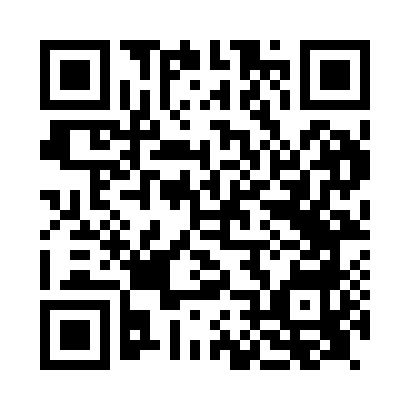 Prayer times for Innellan, South Lanarkshire, UKMon 1 Jul 2024 - Wed 31 Jul 2024High Latitude Method: Angle Based RulePrayer Calculation Method: Islamic Society of North AmericaAsar Calculation Method: HanafiPrayer times provided by https://www.salahtimes.comDateDayFajrSunriseDhuhrAsrMaghribIsha1Mon3:024:401:247:1110:0811:462Tue3:024:401:247:1110:0711:463Wed3:034:411:247:1010:0711:454Thu3:034:421:247:1010:0611:455Fri3:044:431:257:1010:0511:456Sat3:054:451:257:1010:0411:447Sun3:054:461:257:0910:0411:448Mon3:064:471:257:0910:0311:449Tue3:074:481:257:0910:0211:4310Wed3:074:491:257:0810:0111:4311Thu3:084:511:257:0810:0011:4212Fri3:094:521:267:079:5911:4213Sat3:094:531:267:079:5711:4114Sun3:104:551:267:069:5611:4115Mon3:114:561:267:059:5511:4016Tue3:124:581:267:059:5311:4017Wed3:134:591:267:049:5211:3918Thu3:135:011:267:039:5111:3819Fri3:145:031:267:029:4911:3720Sat3:155:041:267:029:4811:3721Sun3:165:061:267:019:4611:3622Mon3:175:081:267:009:4411:3523Tue3:185:091:266:599:4311:3424Wed3:185:111:266:589:4111:3425Thu3:195:131:266:579:3911:3326Fri3:205:141:266:569:3811:3227Sat3:215:161:266:559:3611:3128Sun3:225:181:266:549:3411:3029Mon3:235:201:266:539:3211:2930Tue3:245:221:266:529:3011:2831Wed3:255:241:266:519:2811:27